SUMMIT LAKE PAIUTE TRIBE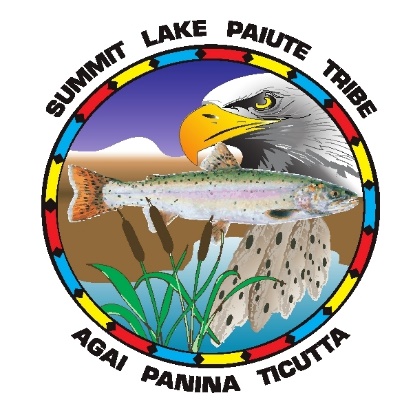 Primary Administrative Office2255 Green Vista Dr. Suite 402Sparks, NV 89431Tel (775) 827-9670 * Fax (775) 827-9678 SUMIMT LAKE PAIUTE COUNCILChairman: Randi Lone Eagle * Vice-Chairperson: Nedra CraneSecretary/Treasurer: Eugen Mace Sr. * Council Member: Steven Crane * Council Member: Philip FrankEnrollment Address/Name Change FormCurrent Name: Current Address: Current Home Phone: 	Cell Phone: Email: Previous Name: Previous Address: Notes: Enrollment Number: 			Date: Print Name: Signature: ___________________________________________________________________________________FOR OFFICIAL USE ONLYAUTHORIZING OFFICIAL: _________________________________________________________________________DATE: ________________________________________________________________________________________REMARKS: ____________________________________________________________________________________